Издание Великосельской средней школы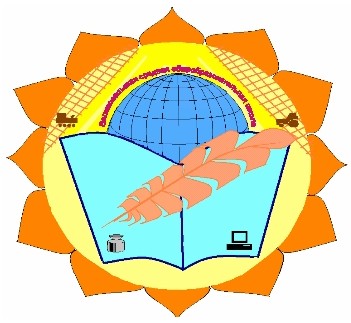 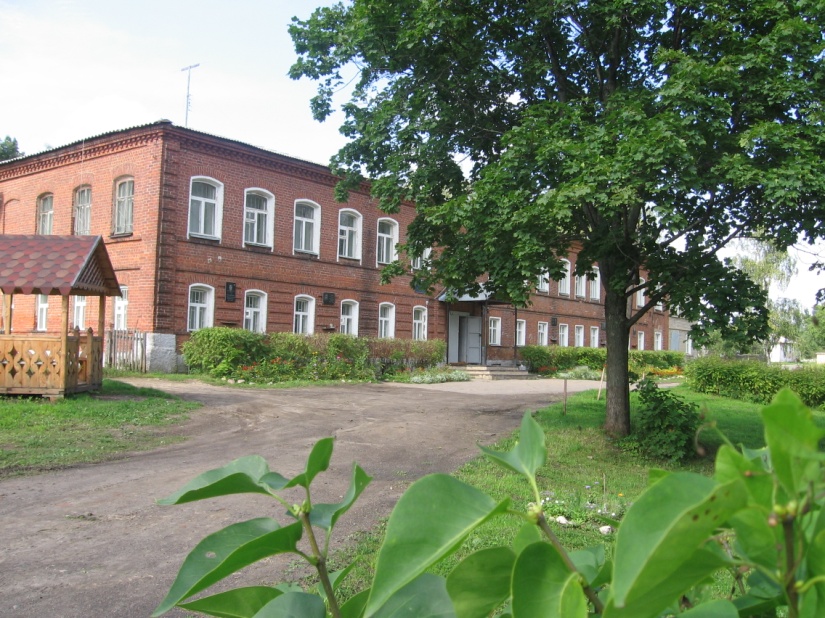 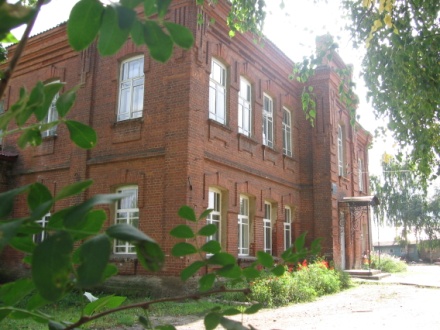 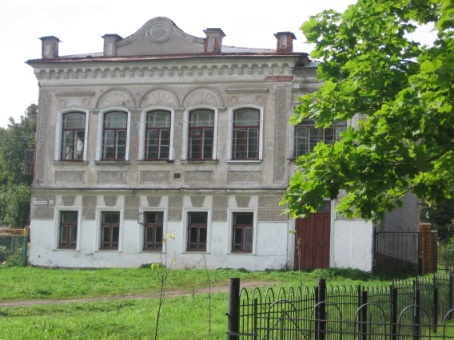 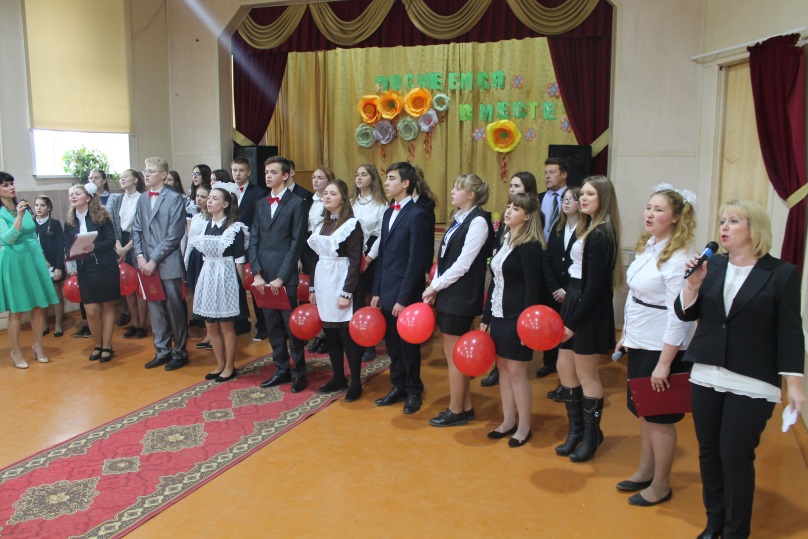 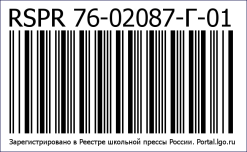 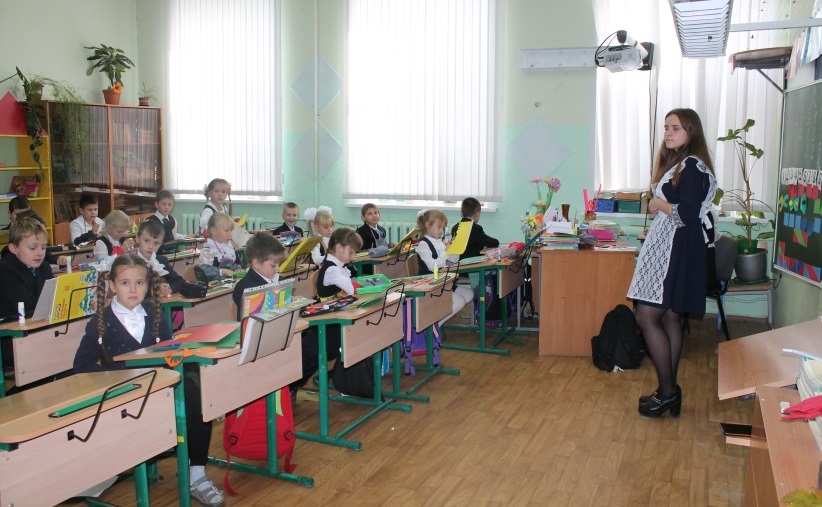 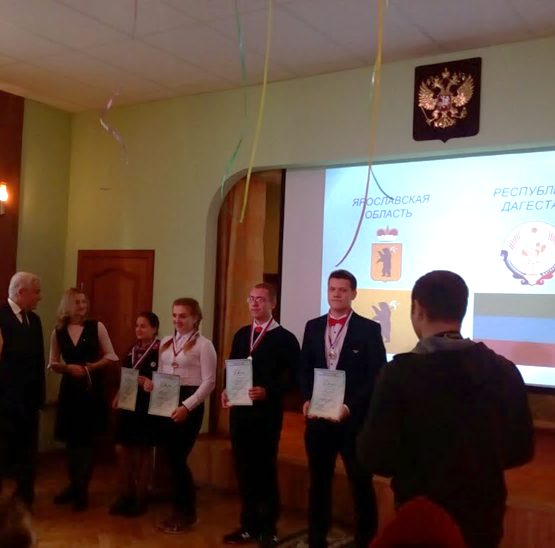 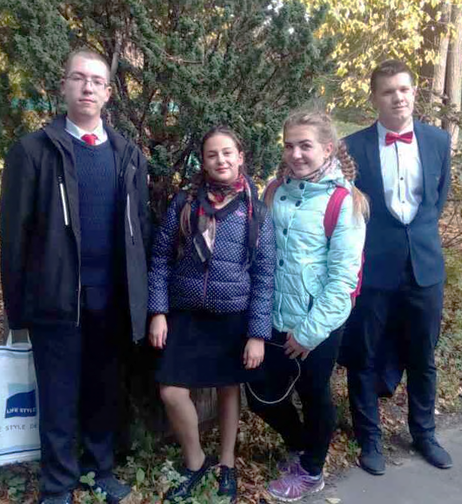 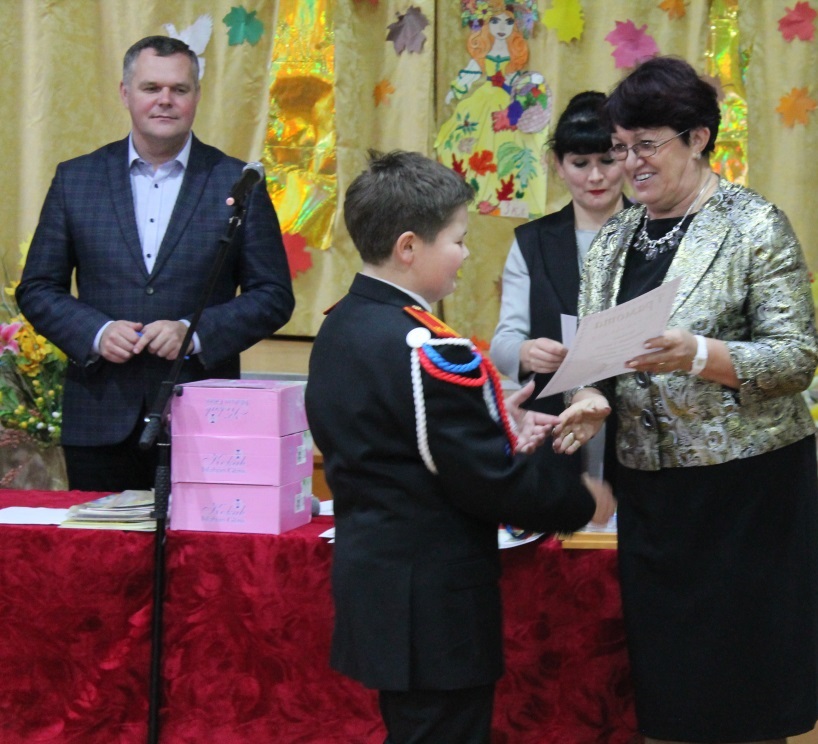 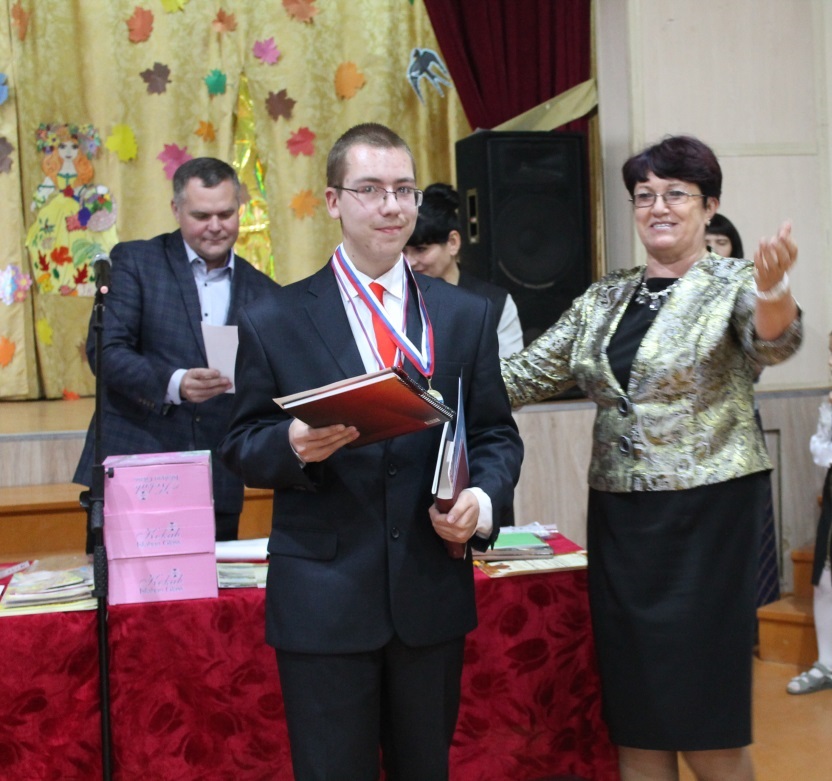 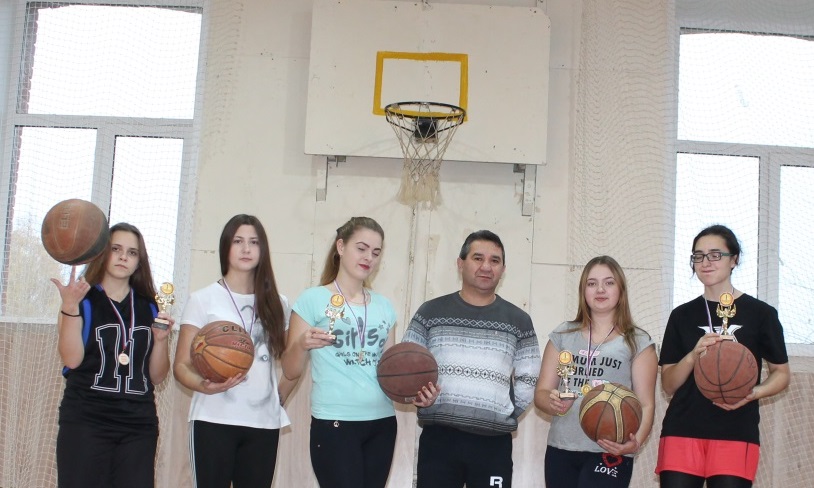 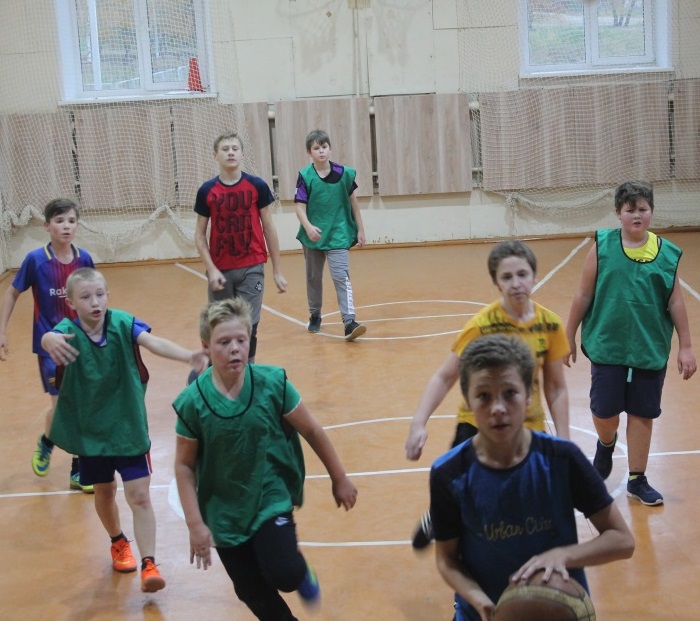 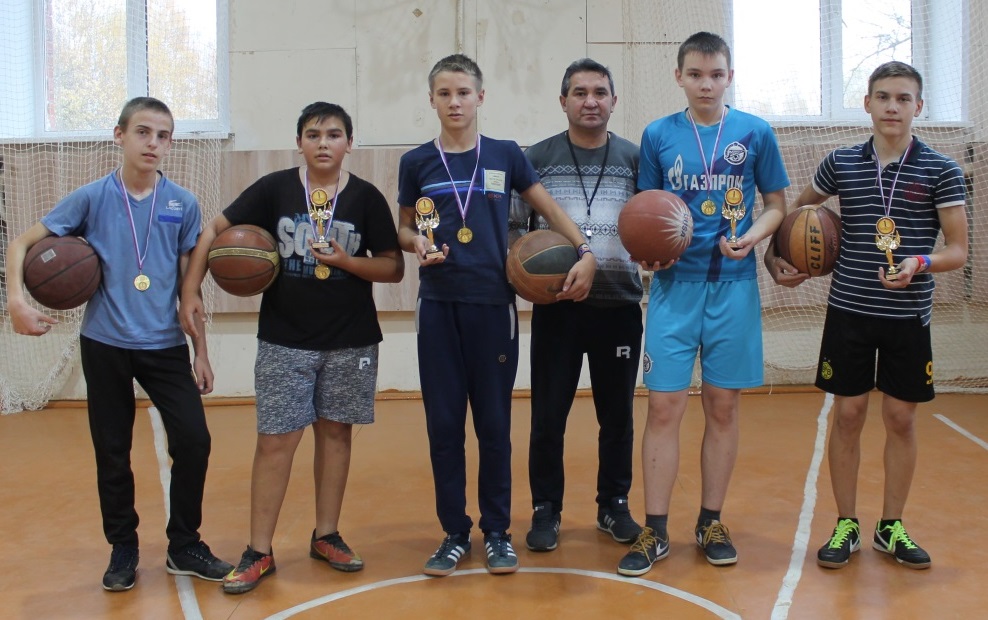 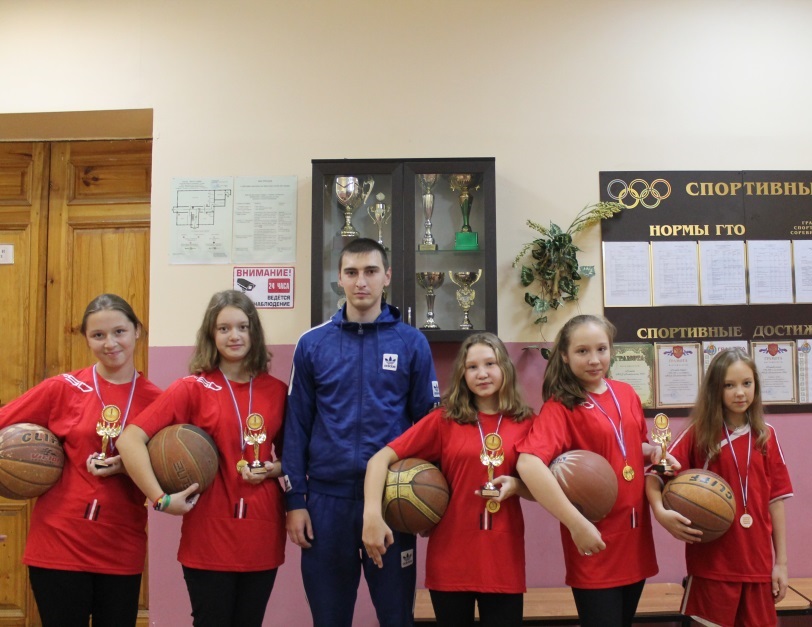 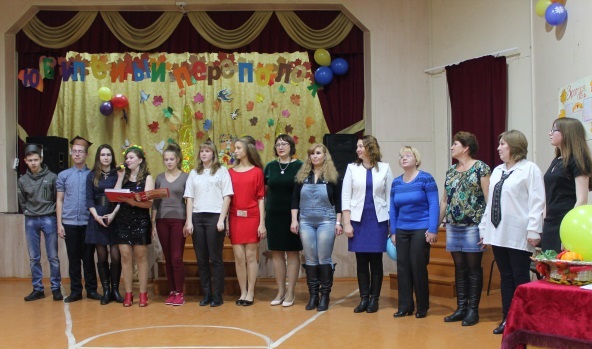 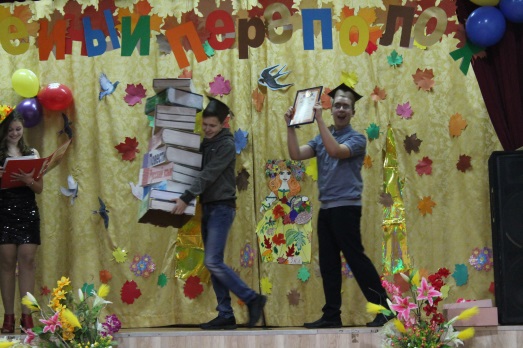 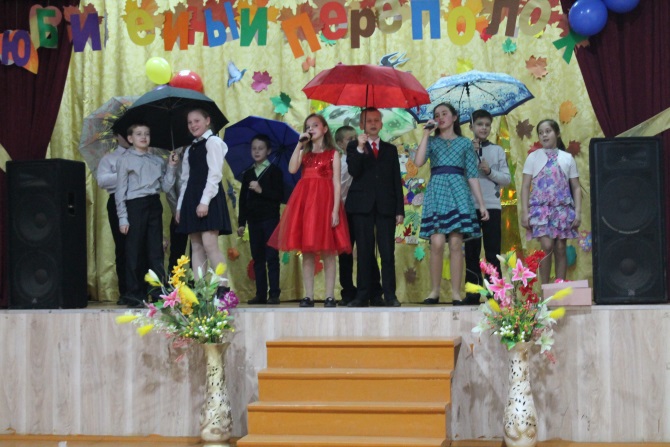 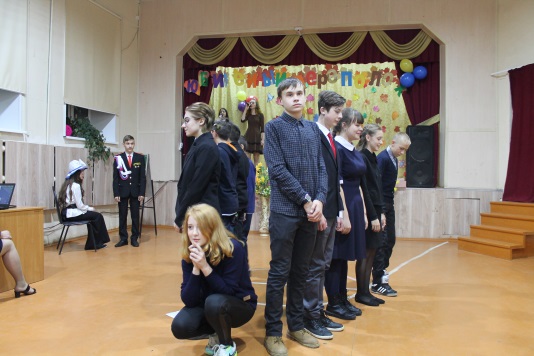 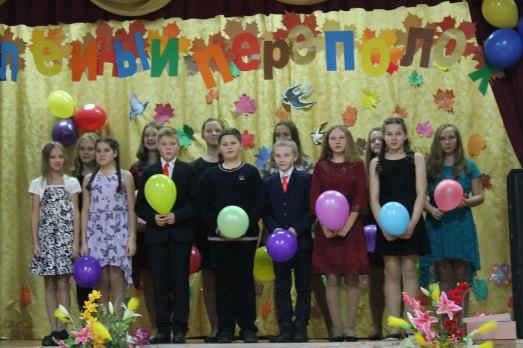 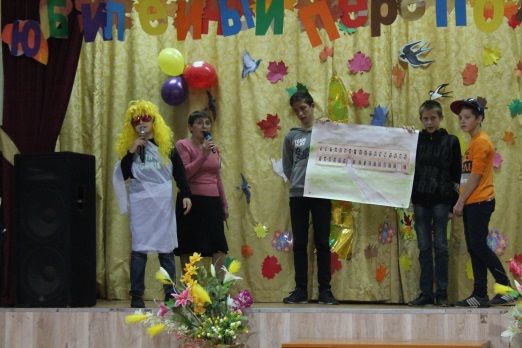 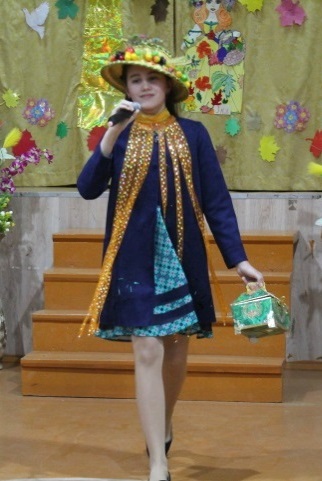 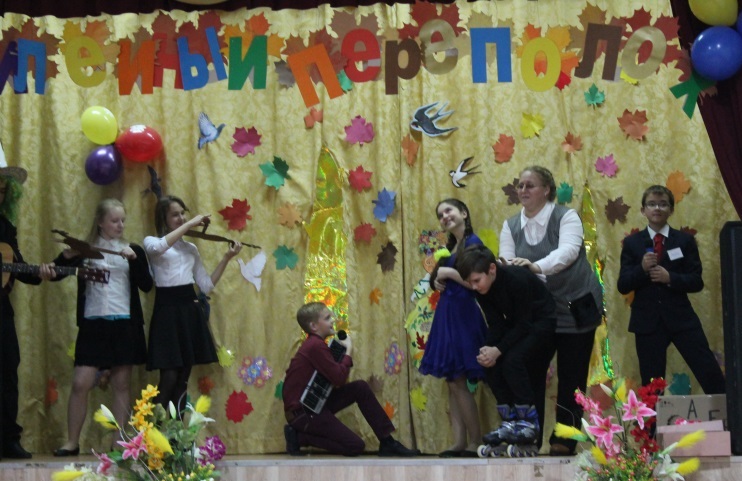 в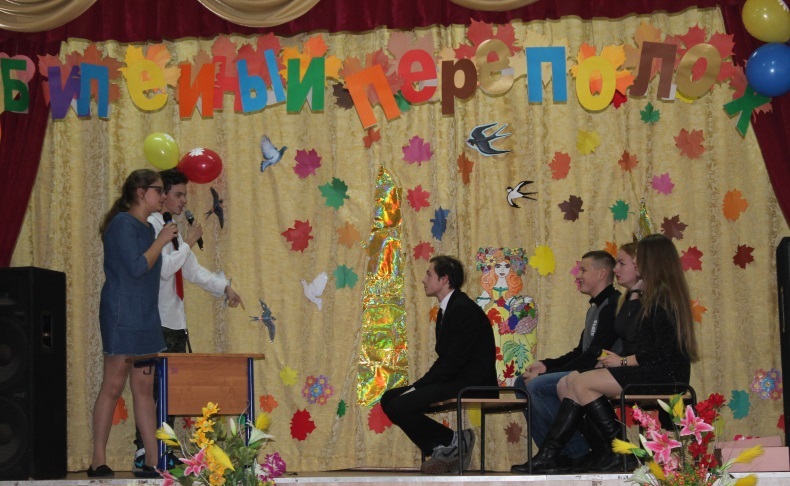 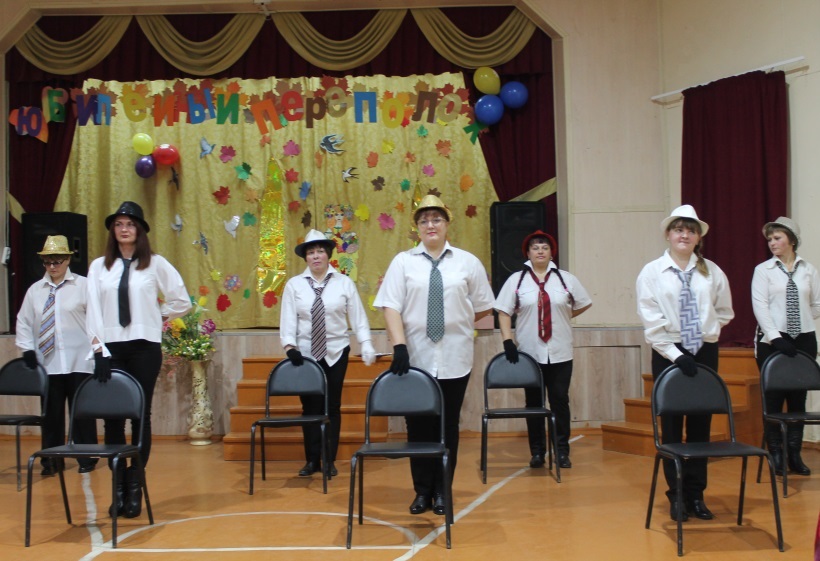 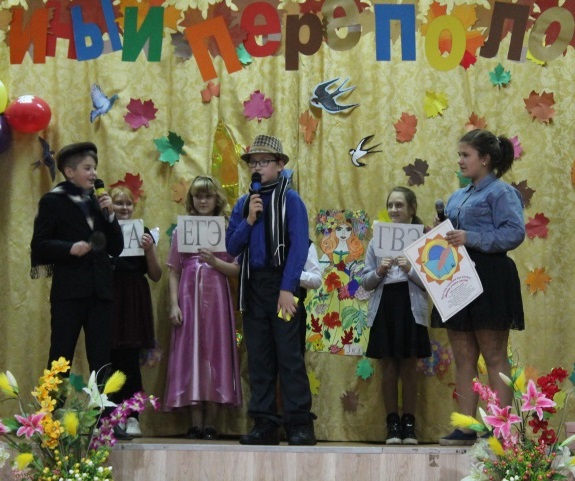 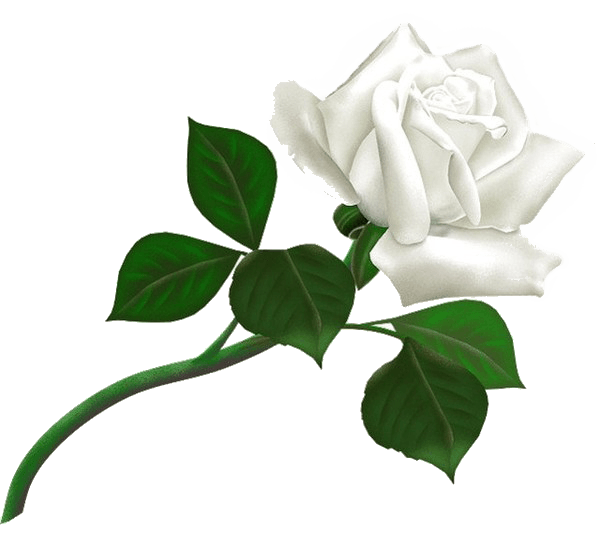 